Unit 3 Lesson 12: Historias de seda para sari: Pulseras de la amistadWU Verdadero o falso: Comparaciones del valor posicional (Warm up)Student Task StatementDecide si cada afirmación es verdadera o falsa. Prepárate para explicar tu razonamiento.1 Compartamos cintas con amigosStudent Task Statement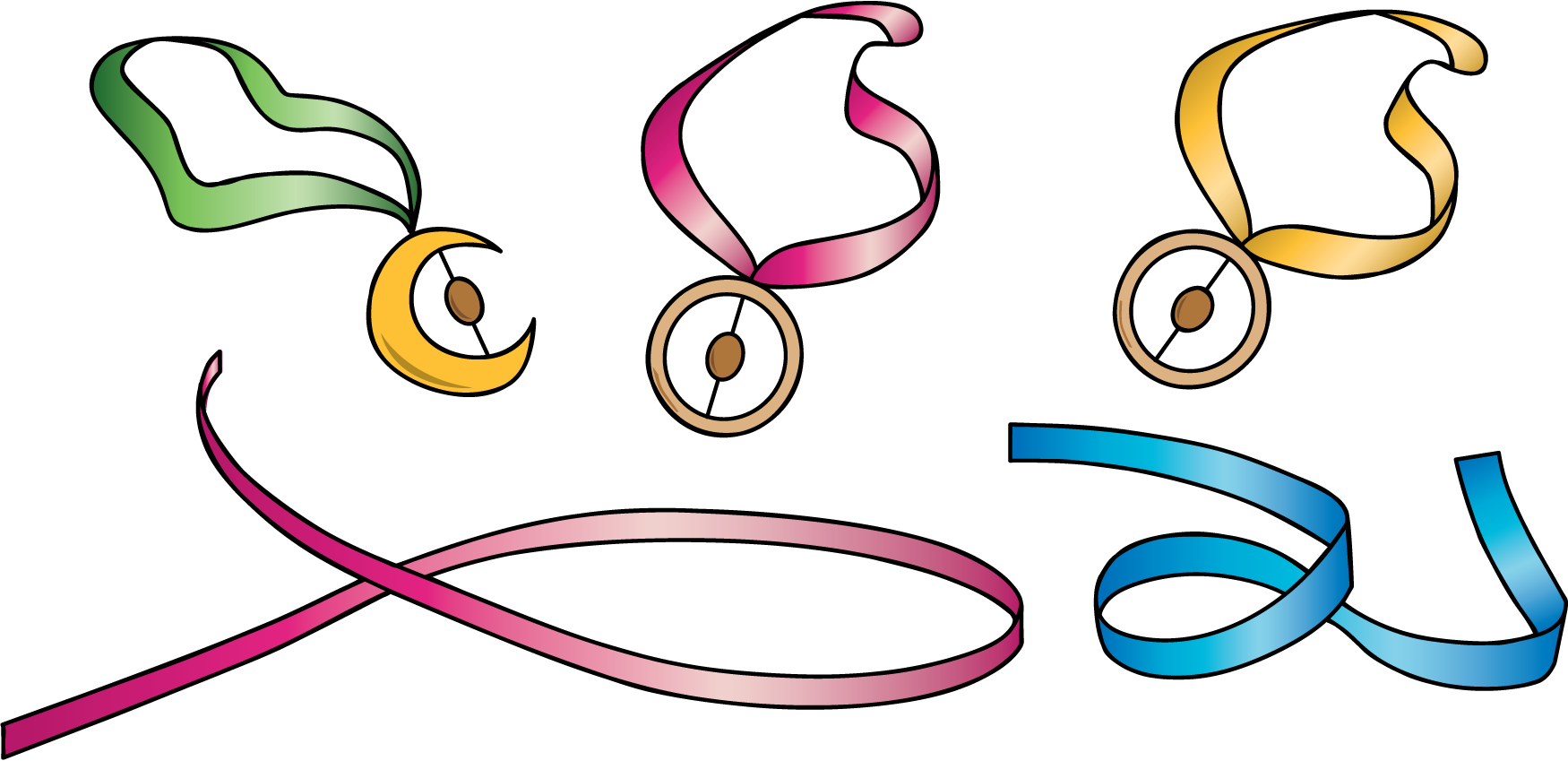 Resuelve. Muestra cómo pensaste. Si te ayuda, usa un diagrama. No olvides las unidades.Lin encontró un pedazo de cinta que medía 92 cm de largo. Ella le dio a Noah un pedazo que medía 35 cm. ¿Cuánta cinta le quedó a Lin?Luego, Lin cortó 28 cm de cinta para Jada. ¿Cuánta cinta le queda a Lin ahora?2 Pulseras de la amistad y regalosStudent Task Statement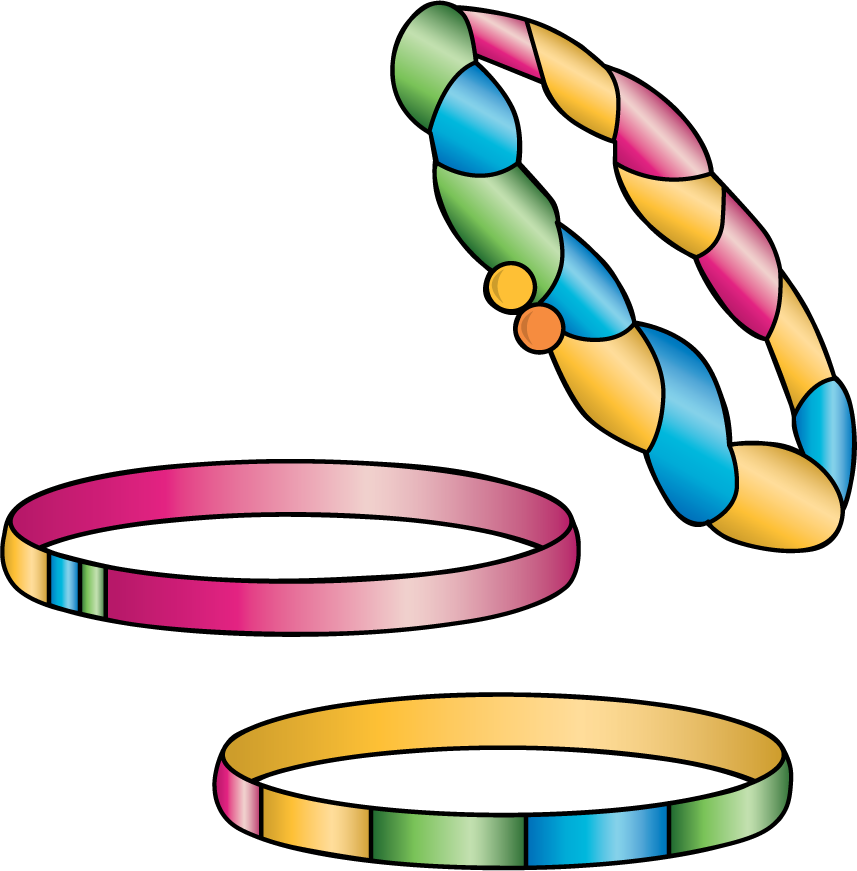 Resuelve. Muestra cómo pensaste. No olvides las unidades. Si te ayuda, usa un diagrama.Han tiene 82 pulgadas de cinta. Él sólo necesita 48 pulgadas. ¿Cuánto debería quitarle?Han le dio a Clare la cinta que él no necesitaba. Clare la usó para alargar su cinta. La cinta de Clare medía 27 pulgadas. ¿Cuánto mide la cinta de Clare ahora?Resuelve. Muestra cómo pensaste. No olvides las unidades. Si te ayuda, usa un diagrama.La cinta de Andre es demasiado corta. Él tiene 28 pulgadas de cinta, pero necesita que mida 50 pulgadas de largo. ¿Cuánta cinta más necesita?Mai le regaló a Andre la cinta que necesitaba. Ahora a Mai le quedan 49 pulgadas de cinta. ¿Con cuánta cinta empezó Mai?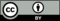 © CC BY 2021 Illustrative Mathematics®